Anmeldung Q4-2022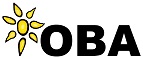 Hiermit melde ich mich verbindlich für folgende Angebote an:Spaziergang vor OrtEinmalige Veranstaltungen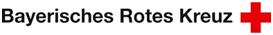 Regelmäßige VeranstaltungenMänner-Gruppe (Achtung! Nur für Mitglieder der Männer-Gruppe)Frauen-Gruppe (Achtung! Nur für Mitglieder der Frauen-Gruppe)KegelnKochen / BackenMontags-Essen / Pizza-EssenKreativ-WerkstattNordic WalkingName, Vorname:Anschrift:E-Mail: bekanntAn diesem Wochen-Tag:Um diese Zeit:Das möchte ich machen:Samstag		08. Oktober			Disco RottSonntag		16. Oktober			Herbst-SpaziergangDonnerstag	20. Oktober			Bauch-TanzSonntag		30. Oktober			Sonntags-TreffSamstag		19. November		OBA-Tanz-PartySonntag		20. November		WellnessFreitag			02. Dezember		Kunst & PizzaMittwoch		07. Dezember		Advents-FeierFreitag			09. Dezember		Krippen-WegSonntag		11. Dezember		Weihnachts-MarktAlle 3 Termine (24. Oktober / 28. November / 19. Dezember)Alle 3 Termine (25. Oktober / 22. November / 13. Dezember)Mittwoch		05. OktoberMittwoch		19. OktoberMittwoch		09. NovemberMittwoch		16. NovemberMittwoch		21. DezemberDonnerstag	06. OktoberDonnerstag	17. NovemberDonnerstag	01. DezemberMontag			10. OktoberMontag			07. NovemberDonnerstag	24. NovemberDonnerstag	08. DezemberMittwoch		26. OktoberMittwoch		30. NovemberMittwoch		14. DezemberFreitag			07. OktoberFreitag			21. Oktober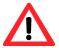 Anmelde-Schluss ist Montag, der 15. August 2022Unterschrift der / des TeilnehmendenUnterschrift des (gesetzl.) Betreuers7      7      